INDICAÇÃO Nº 2325/2020Indica ao Poder Executivo Municipal estudos para manutenção e limpeza na Avenida Lázaro Gonçalves em frente ao Ed. Cerejeiras, neste município.Excelentíssimo Senhor Prefeito Municipal, Justificativa:Conforme relatos de moradores locais, em frente ao edifício acima citado existe uma área de terra e mato que toda vez que chove a terra escorre por toda a avenida e quando seca a poeira é insuportável. Pedem melhorias neste terreno existente para que a terra não deslize para a avenida. Também solicitam limpeza, o local é muito sujo nas guias.Plenário “Dr. Tancredo Neves”, em 23 de novembro de 2020.                                                        Celso Ávila (PV)-vereador-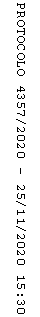 